Příloha č.: 1 k materiálu č.: 8/11Počet stran přílohy:2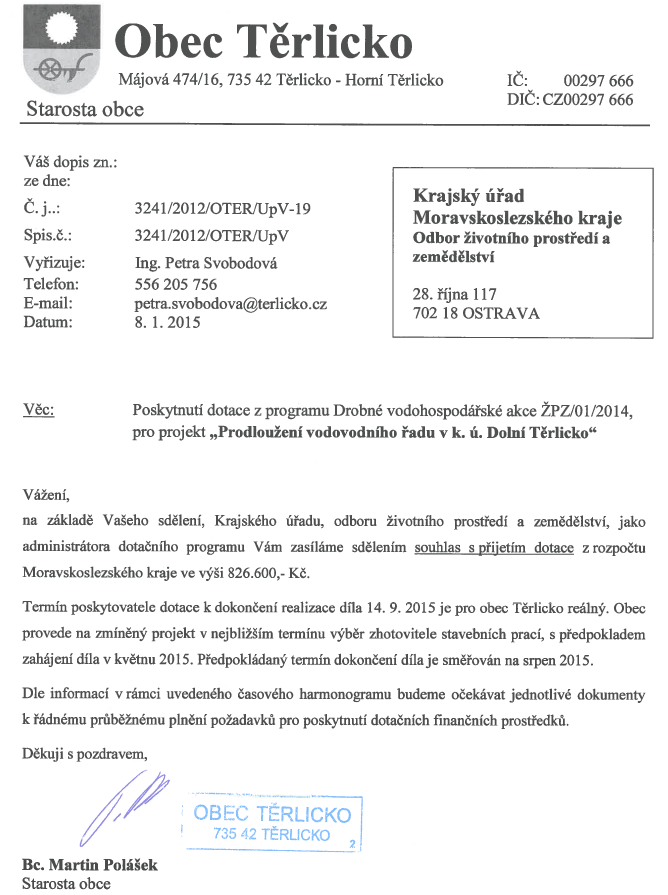 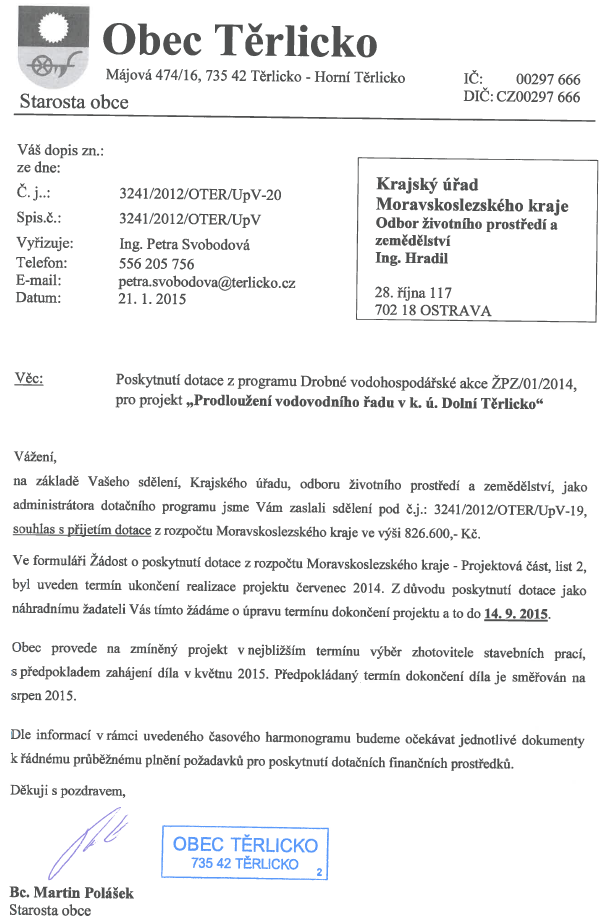 